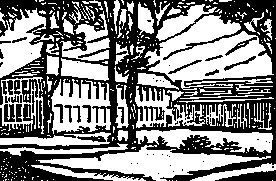 Was bedeuten die ministerialen Vorgaben im Einzelnen für unsere Schule?Ab Montag, 11.01., spätestens ab Mittwoch, 13.01., findet Lernen über Rocket.Chat statt. Die Schülerinnen und Schüler erhalten über dieses Medium ihre Unterrichtsmaterialien. Videochats werden grundsätzlich in den Unterrichtszeiten, die sich am Stundenplan orientieren, angeboten, Ausnahmen sind nach Absprache möglich.Am Montag, dem 11.01. und am Dienstag, dem 12.01. besteht für die Schülerinnen und Schüler zwischen 8 und 13 Uhr die Möglichkeit, Bücher oder andere Unterrichtsmaterialien in der Schule abzuholen oder Mappen oder Ähnliches abzugeben. Die dementsprechenden Informationen erfolgen über die FachlehrerInnen oder KlassenlehrerInnen.Wichtig ist die regelmäßige Kontrolle der Mails (Eltern) und des Rocket.Chat (Schülerinnen und Schüler)!Obwohl die Ministerin Frau Gebauer darauf hingewiesen hat, dass alle Kinder im Sinne der Kontaktreduzierung möglichst von zuhause lernen sollen und unsere bisherigen Angebote von Notbetreuungen bisher nicht in Anspruch genommen wurden, bieten wir denjenigen Eltern, die keine andere Möglichkeit der Betreuung haben, eine Notbetreuung an. Hierfür gelten folgende Regeln:Die Betreuung ist für Schülerinnen und Schüler der Stufen 5 und 6 möglich.Bei einer erforderlichen Betreuung schicken Sie Ihr Kind mit dem ausgefüllte Anmeldeschreiben am Montagmorgen (11.01.) um 8.30 Uhr in die Schule. Mögliche Betreuungszeiten sind die von Ihnen in der letzten Zeit gewohnten Schulzeiten:Mo: 8.30 – 14.30 UhrDi:   8.30 – 13.00 UhrMi:  8.30 – 14.30 UhrDo:  8.30 – 14.30 UhrFr:   8.30 – 13.00 UhrIn dieser Zeit findet nur ein Betreuungsangebot, kein Unterricht statt.Die Kinder müssen in dieser Zeit ebenfalls die Aufgaben des Distanzunterrichts erfüllen.Zur Verpflegung können ein Lunchpaket über unsere Mensa oder mitgebrachte Speisen  das gewohnte Mittagessen ersetzen.